ESCRIPTURA:https://www.digipuzzle.net/animals/collection/puzzles/typingquiz_es.htm?language=spanish&linkback=../../../es/juegoseducativos/mecanografia/index.htm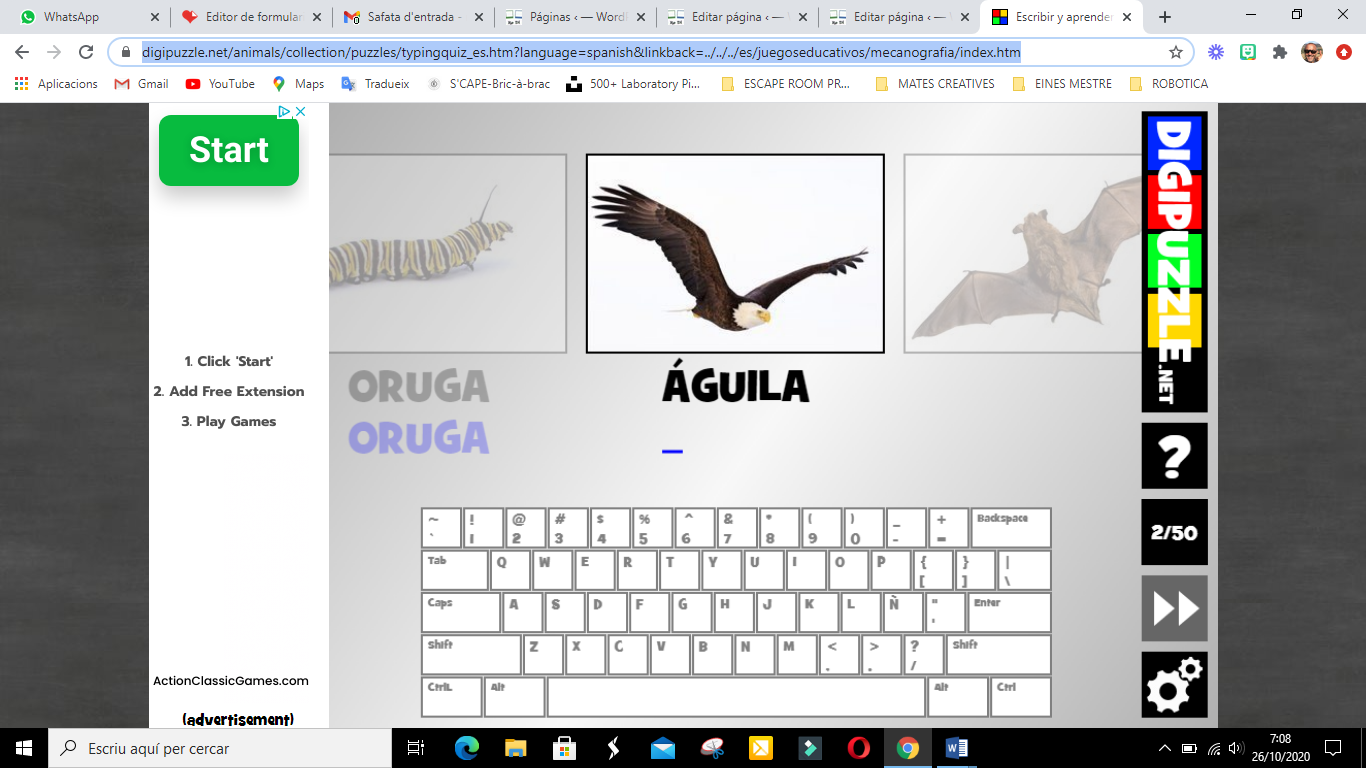 ESTRELLATRIANGLECARASOLCILINDRECORLLUNA